                                          ESCUELA NUESTRA SEÑORA DEL VALLE                                           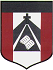 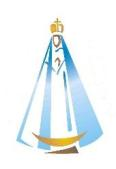 			ACTIVIDAD CLASE DE MÚSICA QUINTO GRADO A Y BA las familias: ¡Sean bienvenidos a las clases de música! Les envío algunos consejos:Realizar las actividades en la carpeta de clases (no hace falta escribir la consigna). Las actividades de Música serán corregidas al regreso de las clases, poniendo las respectivas notas y signos en el libretón. Se puede recortar y pegar en la carpeta esta fotocopia. (Por ejemplo la letra de una canción)Con COLOR ROJO se resaltan las consignas de trabajo, lo demás es explicación de la clase.Saludo afectuosamente. Seño Milagros.Dudas y sugerencias: mmassoia@institutonsvallecba.edu.arMÚSICA - VIERNES 27/3/2020ACTIVIDADES:¿Te acordás las familias de los instrumentos que conocimos la clase pasada? Dijimos que eran 3: CUERDAS, VIENTO Y PERCUSIÓN. ¿Conocés algún instrumento que no hayamos nombrado en esas familias, como por ejemplo alguno que sólo funcione con electricidad? Éste podría ser el grupo de los ELÉCTRICOS. Dibujá uno de estos instrumentos que conozcas y explica su nombre, cómo se toca, de qué material está hecho. Podés buscar más información en internet y agregarla. Escuchá nuevamente la canción La vicuñita. https://www.youtube.com/watch?v=BRB1oqI9D6MRespondé estas preguntas mientras escuchas:¿Qué instrumentos se escuchan en la canción?¿La canción es todo el tiempo igual? ¿Cambia o se repite? ¿Hay una parte que se distingue o siempre se canta con la misma melodía?¿Qué tipo de voces se escuchan? ¿de quienes? ¿cuántas?Podríamos decir que en algunas partes de la canción se escuchan diferentes y varias voces…¡¡parece un CORO!! ¿Qué es un CORO? Buscá la palabra en el diccionario y escribila en la carpeta.Y por último: te dejo este video donde podrás escuchar la canción que estábamos aprendiendo juntos en el aula. Se llama “De mí” y es del músico argentino Charly García. ¡¡Aprendamos la segunda parte!! ¡¡A cantar!!https://www.youtube.com/watch?v=xN6BLwRz4t0Podés buscar y escuchar en Youtube otras versiones de esta misma canción, cantada por Charly García o por otros artistas.¡¡Hasta la próxima clase!!Seño Mili